BoC CYPRUS SITE SPECSAs a general note the site should be responsive and all images / text should be adjusted according to device used. Especially for images we need your advice if for example we will load 3 images one for mobile, one for desktop, etc.homepage-boc.html (homepage)1.1 HEADER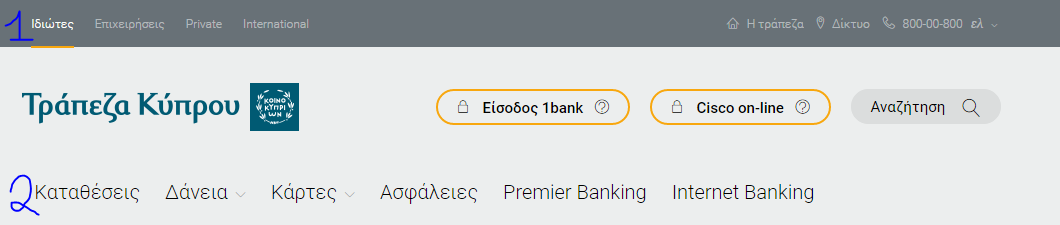 First level navigation on top (marked as 1), user can select Personal, Business Private, etc3 links on top right should be CMS manageable (tel  no. to be able to input it)Logo on the left should be managed through CMS1Bank and Cisco Online should be both linked to external links (Edited through CMS)Search should provide results to a results page Site languages: Greek English Russian and Chinese1.2 MEGA MENU (Second level navigation (marked as 2))Second level navigation should be based on mega menu concept as demonstrated in the HTML. Content structure created in CMS should reflect in the Mega MenuIt should have the option to add image/content left of the menu and links at the bottomBreadcrumb navigation should appear on all pages1.2 Maintenance Message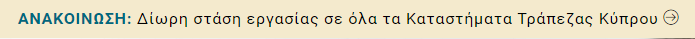 Should appear only if scheduled (time and date) and should display a short message1.4 CONTENT AREA (Banners)This area should be dynamic and constructed as a CONTENT AREA to allow an editor to add or remove BLOCKS. In the submitted HTML there are 4 areas but we may have more than 4 areas:These blocks should be reusable in all top level navigation pages (Personal Business, etc)A banner with content and action button on the right (Image, Content and action button  should be CMS Manageable)A banner with content and action button on the left (Image, Content and action button  should be CMS Manageable)A banner with content (Bullet type)and action button on the left (Image, Content and action button  should be CMS Manageable)A carousel as presented in the HTML (Title Subtitle Categories, images, image content manageable through CMS1.5 FOOTERFooter should be dynamic. Categories should be dynamic and specified by editors which are the most important categories /subcategories to be displayed.Bottom links and social buttons should edited through CMSNewsletter is not in use, remove it.2. homepage-boc-promo.htmlA promo banner appearing on the top of the screen if scheduled (time and date). Image content should be CMS manageable.User should have the option to close it (X)We could have more than one so arrows on left and right acts as navigation3. homepage-corporate.htmlThis is the homepage of a top level navigation option in this case the Corporate4 main areas are displayed in the content area . These blocks should be reusable in all top level navigation pages (Personal Business, etc)Title / Subtitle, image on the left and content on the rightA banner with content and action button on the right (Image, Content and action button  should be CMS Manageable)A banner with content and action button on the left (Image, Content and action button  should be CMS Manageable)4. ebanking.htmlThis is a homepage of a second level navigation in this case Internet Banking under personal. Areas are:4.1 Main banner with content and action button4.2 Title / Subtitle4.3 Main Advantages area 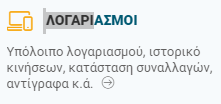  Image, title, short content and links are CMS manageable 4.4  Banners areaTitle/Subtitle Square Banners (should include title / image/ short description and link)Larger Banner ( Title / Content/link on the left and image on the right)4.5 Area on the rightThere are 4 areas (1 link to a form, 2 video, 3 links, 4 Contact us)These should be created as blocks 5. cards_ver1.htmlThis is another  homepage of a second level navigation, in this case for Cards  under personal. Areas are:Large Banner Area.  3 large banners on top.  One of which on click displays a video.  Others are the same as described aboveSmall Banners areaTitle/Subtitle Square Banners (should include title / image/ short description and link) Area on the rightThere are 4 areas link to a tool (not supplied in the HTMLs) Image, content  and link should be CMS editable,  links to pages , Useful links, Contact usThese should be created as blocks 6. cards_inside.htmlThis is a 3rd navigation level sample template, representing a main category under Cards, ie Credit CardsMain banner with content and action buttonBlocks, 1 to many that includes title / subtitle and images of cards on the right. Below we should add cards characteristics in 3 columns as shown in the HTML. Link button should go to page with all cards of this category2 smaller banners with title subtitle on the bottom of the page linking to a cardeke.htmlThis is the CSR page of the bank with pillars like Health Education, Youth etcMain banner with content and action buttonTitle, Subtitle and short descriptionBanners, 1 to many that includes PILLAR, title, short description and image . On the right top the, main pillars linking to each pillar page (image, link, short description)On the right bottom, latest news for each pillar (pillar, news title link)loans-boc.htmlThis page a loan wizard aiming to give the user a clear image of all loan he/she is interestedThe Circles on top represents filters where the user can selectThen, the table adjusts accordingly to display the loans and characteristics based on filtering belowThe more button in each table row links to the loan pageCMS must accept these table values in each loan page so these are automatically represented in this tableloan.htmlThis is a product page for loans and other product pagesTitle and short descriptionArea with product characteristics (1 to many, according to available page space), Image, title and short descriptionAccordion with product detailsOn the right, two blocks one for Branch locator (link) and Loan calculator (formulas to be provided)Bottom banner with image title subtitle10 . loan-calculator.htmlThis is a loan calculator pages with one or more calculators (Tabs)Main banner with content and action buttonCalculator TabsCalculators -  formulas to be provided by the BankDisclaimers (1 to many)stores.htmlThis is the Branch/ATM locator page. Branches list will be loaded from an excel files as the procedure todayPage will use the Google API to display the BranchesUser can select to search a branch from the search field (search by town, branch name, area, etc)Sort results by categories, ie ATMs onlysearch.htmlSearch results Page. Results are sorted by first level categories ie Personal (11)Results to be grouped by page, ie page 1 of 10search-noresults.htmlIf no results we need to define a text to showfaq.htmlAn FAQ page with categories represented as TABS. One Category can have many subcategories and under that we have the questions organized as accordionsThere a search field to search only in FAQ sectionOn the left there are blocks forthe Main FAQ categories as linksUseful  information linksAnd contact infocurrency.htmlThe content for currency page will be loaded with the same procedure used today on the existing siteImage banner on toTitle / subtitleCurrency Calculator (you can reuse the formula from existing site)Currency tableDisclaimer (set by CMS Editor)documents-boc.htmlThis is general document list for PDFsPage TitleSort by yearDocument (Image / Date /Title) – Sorted latest document firstcontact-boc.htmlThis is the Contact us pageEditors should edit the Tile , subtitle, main contact details below and right columnThe form should be created with the fields shown in the designForm should be created based in EPiServer Forms functionalityCAPTCHA is required18. iban-calculator.html This is the IBAN calculator you can take the formula from existing web site19 promo-inner.htmlThis page will serve a number of different campaigns and purpose is to replace the micro sites we have todayFor example, a promo page will act as the landing page of a new credit cardThis template has 5 areas (blocks) to be used accordingly. All areas must be customized by the editors.Blocks to be created are as shown in the HTMLIn the future we may ask for more blocks for this20 promo-inner-video.htmlThis adds a video on top of a promo page21. General purpose product pageWe don’t have an HTML for this but we need a template for product pages. (Add images and text through the CMS Editor)